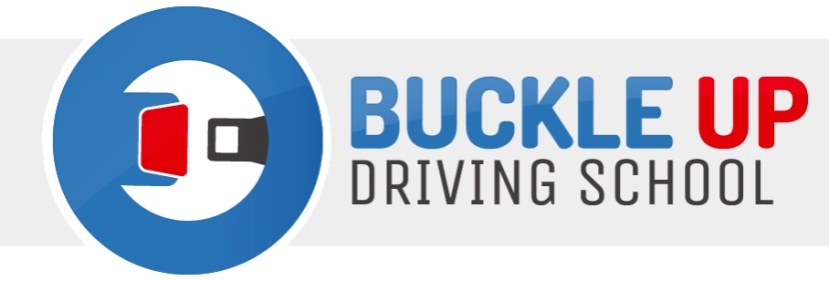 Please be aware that registration form, birth certificate copy, and $350 deposit must be submitted to secure class date. We will follow-up with you by phone to confirm your registered dates.USE THIS FORM ONLY FOR CLASSES BEGINNING IN AUGUST 2023 OR AFTERPlease mail this information to 15 Meade St., Nashua, NH 03064. Thank you!Classes held at 70 Temple Street, Nashua. Monday, Wednesday ,and Thursday 6:45 - 8:45 pmStudents Name       _______________________________________________________________Student Cell #         _______________________________________________________________Email                        _______________________________________________________________Home Address        _______________________________________________________________Parents Tel #           _______________________________________________________________Date of class            _______________________________________________________________1. The cost of the program is $795. $400 due with application and $395 paid by the end of first week, unless prior arrangements have been made.2. When mailing your application and deposit, a copy of your birth certificate is required. 3. Student agrees to attend all classes. A missed class requires a parent’s note and make up work.4. Student must maintain an average of 75% or higher to pass this course.5. Student must complete 10 driving hours and 6 observation hours.6. Any scheduled driving hour missed, without 24 hours notice, must pay a fee of $40.7. There is a $25 fee for all returned checks.8. There is a $40 Fee if you lose your green slip and another one has to be issued.9. Deposit of $400 is non-refundable but may be applied to a future class.10. Any student in possession of drugs or alcohol will be dismissed from the program.11. You must be 15 and 9 months by the first class.12. Pick up and drop off for driving hrs. for Nashua students only at TEMPLE STREET near the Senior Citizen entrance – not in the parking plot, please!Student Signature     ________________________________________________________________Parents Signature    _________________________________________________________________Date                             ________________________________________________________________Buckle Up Driving School15 Meade StreetNashua, N.H. 03064                                                                                                              (603) 889-9113Buckle Up Driving School15 Meade StreetNashua, N.H. 03064                                                                                                              buckleupd@gmail.com  Buckle Up Driving School15 Meade StreetNashua, N.H. 03064                                                                                                              nashuadrivingschool.com 